URAIAN TEORI PENELITIANPEUBAH	Peubah penelitian ini adalah  membaca permulaan dengan menggunakan media gambar. Membaca permulaan dapat diartikan pengenalan simbol-simbol huruf, kata dan kalimat sederhana sebagai persiapan membaca lanjut atau pemahaman.  Purwanto & Alim (1997:29) mengemukakan bahwa disebut membaca permulaan sebab, pengajaran diutamakan ialah; (a) memberikan kecakapan kepada para siswa untuk mengubah rangkaian-rangkaian huruf menjadi rangkaian-rangkaian bunyi bermakna, (b) melancarkan teknik membaca pada anak-anak”	Media gambar dapat diartikan sebagai alat bantu atau media yang berbentuk dua dimensi. Estiningrum (2005:40) mengemukana bahwa media gambar adalah “segala sesuatu yang diwujudkan secara visual kedalam bentuk dua dimensi sebagai curahan ataupun pikiran yang bentuknya bermacam-macam seperti lukisan, potret, slide, film, strip…”.  Kemudian Rohani (1997:21) menambahkan bahwa media gambar adalah “media yang merupakan reproduksi bentuk asli dalam dua dimensi, yang berupa foto atau lukisan”. Berdasarkan kedua pendapat tersebut dapat dikatakan bahwa media gambar adalah segala bentuk media yang visualisasikan dalam bentuk dua dimensi baik berupa lukisan, potret, slide maupun berbentuk film yang digunakan sebagai perantara didalam menyampaikan ide, pesan dan atau informasi. SIMPULAN	Peningkatan kemampuan membaca permulaan melalui penggunaan media gambar murid Tunagrahita Ringan Kelas Dasar II Di SLB Negeri Barru adalah upaya meningkatkan kemampuan murid Tunagrahita ringan kelas dasar II di SLB Negeri Negeri Barru dalam  melafalkan dan membaca simbol-simbol huruf, suku kata, kata dan kalimat sederhana dengan menggunakan media gambar  dalam proses pembelajaran membaca permulaanPETIKAN KURIKULUMMata pelajaran		: Bahasa IndonesiaKelas			: Dasar IISemester		: Pertama/Ganjil(Sumber : Depdiknas, 2006:69)KISI-KISI PENELITIANSatuan Pendidikan	: SLB Negeri BarruMata Pelajaran	: Bahasa IndonesiaMateri 	Penelitian	: Membaca PermulaanKelas			: Dasar IIBarru, 27 Oktober 2011PenelitiRamlah ArasNim. 084 524 2021FORMAT INSTRUMEN PENILAIAN(Tes Awal )Satuan Pendidikan	: SLB Negeri BarruMateri 	Penelitian	: Membaca PermulaanKelas			: Dasar IINama Murid		: …………………………Hari/Tgl		: ………………………….Instruksi Bacalah huruf, suku kata, kata dan kalimat dibawah ini dengan benar!Barru, 27 Oktober 2011PenelitiRamlah ArasNim. 084 524 2021FORMAT INSTRUMEN PENILAIAN(Tes Akhir)Satuan Pendidikan	: SLB Negeri BarruMateri 	Penelitian	: Membaca PermulaanKelas			: Dasar IINama Murid		: …………………………Hari/Tgl		: ………………………….Instruksi Bacalah huruf, suku kata, kata dan kalimat dibawah ini dengan benar!Barru, 27 Oktober 2011PenelitiRamlah ArasNim. 084 524 2021RUBRIKKriteria PenilaianMateri penelitian ini meliputi, membaca huruf, membaca suku kata, membaca kata dan membaca kalimat sederhana. Pemberian skor tentunya tidak bisa disamakan pada setiap aspek, sebab tingkat kesulitannya berbeda. Penilaian Membaca HurufPenilaian pada aspek membaca huruf digunakan skor “0 - 3”. Skor nol (0) apabila murid tidak mampu sama sekali melafalkan hurufSkor satu (1) apabila murid melafalkan huruf namun kurang  jelas Skor dua (2) apabila murid dapat melafalkan huruf dengan agak jelas Skor tiga (3) apabila murid dapat melafalkan huruf dengan jelas Penilaian Membaca Suku KataPenilaian pada aspek membaca suku kata digunakan skor “0 – 4”Skor nol (0) apabila murid sama sekali tidak dapat membaca suku kataSkor satu (1) apabila murid dapat membaca suku  kata tetapi dieja dan lambatSkor dua (2) apabila murid dapat membaca suku kata tetapi dieja dan lancarSkor tiga (3) apabila murid dapat membaca suku kata tanpa dieja namun lambatSkor empat (4), apabila murid dapat membaca suku kata dengan lancar tanpa bimbinganPenilaian Membaca KataPenilaian pada aspek membaca kata digunakan skor “0 – 4”.Skor nol (0), apabila murid sama sekali tidak dapat membaca kataSkor satu (1), apabila murid dapat membaca kata tetapi memperoleh bimbinganSkor dua (2), apabila murid dapat membaca kata tanpa bimbingan tetapi diulang-ulang Skor tiga (3) apabila murid membaca kata tanpa dieja namun kurang lancarSkor empat (4), apabila murid membaca kata dengan lancar Penilaian Membaca Kalimat SederhanaPenilaian pada aspek membaca kalimat sederhana digunakan skor “0 – 5”.Skor nol (0), apabila murid sama sekali tidak dapat membaca kalimatSkor satu (1), apabila murid dapat membaca kalimat tetapi dibimbingSkor dua (2), apabila murid dapat membaca kalimat tetapi masih terputus-putus dan diulang-ulangSkor tiga (3), apabila murid dapat membaca kalimat tetapi kurang lancar  dan kurang sempurnaSkor empat (4) apabila murid dapat membaca kalimat dengan lancar tetapi kurang sempurnaSkor lima (5), apabila murid dapat membaca kalimat dengan lancar  dan sempurnaRENCANA PELAKSANAAN PEMBELAJARAN(RPP)Nama Sekolah			: SLB Negeri BarruTema				: Lingkungan Kelas/Semester		: II/IAlokasi Waktu		: 3 x 30 menitPertemuan			: I   (Pertama)Standar  Kompetensi	:Kompetensi DasarIndikator dan Tujuan PembelajaranMateri AjarMelafalkan huruf vokalBenda-Benda di sekitar sekolah (tumbuhan)Strategi PembelajaranModel 		: Pembelajaran LangsungMetode		: Tanya jawab, latihan, diskusiLangkah-langkah Pembelajaran	:Kegiatan awalBersama dengan murid membaca doa Mengecek persiapan murid (buku, alat tulis menulis dsb)Menyampaikan tujuan pembelajaran yang hendak dicapaiKegiatan IntiEksplorasiPada kegiatan eksplorasi, guru :Mengajak siswa memperhatikan atau mengamati benda-benda/hewan yang ada disekitar sekolahMelakukan tanya jawab dengan siswa mengenai benda-benda/hewan  apa saja yang ada di lingkungan sekitar sekolahMemperlihatkan gambar     sambil bertanya kepada murid “ini gambar apa, anak-anak?”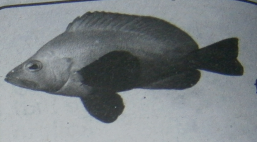 Menanyakan kepada siswa jumlah ikan  “ada gambar ikan  anak-anak?”Membimbing siswa menghitung sama-sama. Kemudian menulis nama bilangan  berdasarkan jumlah ikan seperti “satu” Membimbing siswa membaca nama bilangan “lima”. Setelah itu dilanjutkan dengan bertanya “siapa yang bisa menulis bilangan lima di papan tulis?.ElaborasiPada kegiatan elaborasi, guru:Menulis kata “ikan” di papan tulisBersama dengan siswa membaca kata “ikan” yang tertulis di papan tulisBersama dengan siswa mengidentifikasi huruf-huruf yang ada pada kata “ikan” Mendiskusikan huruf-huruf yang termasuk huruf vokal Membimbing siswa menyimpulkan huruf-huruf vokal yang terdapat pada kata “ikan”Membimbing siswa melafalkan huruf vokal yang sudah ditemukan pada kata “ikan” (a,i)Membagikan LKS kepada siswa kemudian diminta mengerjakan soal-soal yang di dalamnya. KonfirmasiPada kegiatan konfirmasi, guru:Menyampaikan kepada siswa tentang hasil pembelajaran (misalnya keaktifan, hasil belajar dll)Melakukan kegiatan tanya jawab dengan siswa tentang kesulitan yang di alami selama mengikuti pembelajaranBersama dengan siswa mendiskusikan cara mengatasi kesulitan belajar yang dialami.Kegiatan Penutup	Dalam kegiatan penutup, guru:Menyampaikan kesimpulan dari hasil-hasil dan proses pembelajaranMemberikan pesan moral kepada murid PenilaianTeknik Penilaian	 :  Tes PerbuatanBentuk Penilaian	 :  Tes MembacaInstrumen Tes		 :  Bacalah huruf-huruf berikut ini dengan benar!PedomanPenskoran	 :Skormaksimal 12 (dua puluh)Nilai =    x  100 Barru, …………………… 2012        Mengetahui							        Kepala Sekolah			Peneliti	...............................................			Ramlah Aras	NIP : ………………………..			NIM : 084 525 2021RENCANA PELAKSANAAN PEMBELAJARAN(RPP)Nama Sekolah			: SLB Negeri BarruTema				: LingkunganKelas/Semester		: II/IAlokasi Waktu		: 3 x 30 menitPertemuan			: II   (Kedua)Standar  Kompetensi	:	Kompetensi Dasar C. Indikator dan Tujuan PembelajaranD. Materi Ajar      Melafalkan Huruf Konsonan Model dan metode pembelajaranModel 		: Pembelajaran LangsungMetode		: Tanya jawab, latihan, diskusiLangkah-langkah Pembelajaran	:Kegiatan awalBersama dengan murid membaca doa Mengecek persiapan murid (buku, alat tulis menulis dsb)Menyampaikan tujuan pembelajaran yang hendak dicapai muridKegiatan IntiEksplorasiPada kegiatan eksplorasi, guru :Memperlihatkan gambar       sambil bertanya kepada murid “ini gambar apa anak-anak?”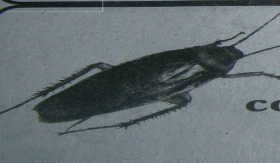 Menulis kata “ kecoa” di papan tulisBersama dengan siswa membaca kata “ kecoa” yang tertulis di papan tulisElaborasiPada kegiatan elaborasi, guru:Bersama dengan siswa mengidentifikasi huruf-huruf yang ada pada kata “ kecoa” Memfasilitasi siswa menghitung jumlah huruf vocal dan huruf konsonan yang ada pada kata “kecoa” Mendiskusikan dengan siswa jumlah keseluruhan huruf yang ada pada kata “kecoa”Membimbing siswa menyimpulkan huruf-huruf vokal dan konsonan yang terdapat pada kata “ kecoa”Membimbing siswa melafalkan huruf vokal yang sudah ditemukan pada kata “kecoa” ( e, k, c, o, dan a)Membagikan LKS kepada siswa.KonfirmasiPada kegiatan konfirmasi, guru:Menyampaikan kepada siswa tentang hasil pembelajaran (misalnya keaktifan, hasil belajar dll)Melakukan kegiatan tanya jawab dengan siswa tentang kesulitan yang di alami selama mengikuti pembelajaranBersama dengan siswa mendiskusikan cara mengatasi kesulitan belajar yang dialami.Kegiatan Penutup	Dalam kegiatan penutup, guru:Menyampaikan kesimpulan dari hasil-hasil dan proses pembelajaranMemberikan pesan moral kepada murid PenilaianTeknik Penilaian	 :  Tes PerbuatanBentuk Penilaian	 :  Tes MembacaInstrumen Tes		 :  Bacalah huruf-huruf berikut ini dengan benar!PedomanPenskoran	 :Skormaksimal 9 (dua puluh)Nilai =    x  100Barru, …………………… 2012        Mengetahui							        Kepala Sekolah			Peneliti	...............................................			Ramlah Aras	NIP : ………………………..			NIM : 084 525 2021RENCANA PELAKSANAAN PEMBELAJARAN(RPP)Nama Sekolah			: SLB Negeri BarruTema				: Lingkungan Kelas/Semester		: II/IAlokasi Waktu		: 3 x 30 menitPertemuan			: III   (Ketiga)Standar  Kompetensi	:Kompetensi DasarIndikator dan Tujuan PembelajaranMateri AjarMelafalkan huruf  vokal dan konsonanBenda-Benda di sekitar sekolah (hewam)Strategi PembelajaranModel 		: Pembelajaran LangsungMetode		: Tanya jawab, latihan, diskusiLangkah-langkah Pembelajaran	:Kegiatan awalBersama dengan murid membaca doa Mengecek persiapan murid (buku, alat tulis menulis dsb)Menyampaikan tujuan pembelajaran yang hendak dicapaiKegiatan IntiEksplorasiPada kegiatan eksplorasi, guru :Mengajak siswa memperhatikan atau mengamati benda-benda/hewan yang ada disekitar sekolahMelakukan tanya jawab dengan siswa mengenai benda-benda/hewan  apa saja yang ada di lingkungan sekitar sekolahMemperlihatkan gambar   “ayam”  sambil bertanya kepada murid “ini gambar apa, anak-anak?”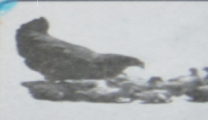 Menanyakan kepada siswa jumlah huruf pada tulisan ayam.  Membimbing siswa menghitung jumlah huruf pada tulisan ayam. Kemudian menulis nama bilangan  berdasarkan jumlah pada tulisan ayam seperti “empat” Membimbing siswa membaca nama bilangan “empat”. Setelah itu dilanjutkan dengan bertanya “siapa yang bisa menulis bilangan empat di papan tulis?.ElaborasiPada kegiatan elaborasi, guru:Menulis kata “ayam” di papan tulisBersama dengan siswa membaca kata “ayam” yang tertulis di papan tulisBersama dengan siswa mengidentifikasi huruf-huruf yang ada pada kata “ayam” Mendiskusikan huruf-huruf yang termasuk huruf vokal  dan konsonanMembimbing siswa menyimpulkan huruf-huruf vokal  dan huruf konsonan yang terdapat pada kata “ayam”Membimbing siswa melafalkan huruf vokal yang sudah ditemukan pada kata “ayam” (a, y, m)KonfirmasiPada kegiatan konfirmasi, guru:Menyampaikan kepada siswa tentang hasil pembelajaran (misalnya keaktifan, hasil belajar dll)Melakukan kegiatan tanya jawab dengan siswa tentang kesulitan yang di alami selama mengikuti pembelajaranBersama dengan siswa mendiskusikan cara mengatasi kesulitan belajar yang dialami.Kegiatan Penutup	Dalam kegiatan penutup, guru:Menyampaikan kesimpulan dari hasil-hasil dan proses pembelajaranMemberikan pesan moral kepada murid PenilaianTeknik Penilaian	 :  Tes PerbuatanBentuk Penilaian	 :  Tes MembacaInstrumen Tes		 :  Bacalah huruf-huruf berikut ini dengan benar!PedomanPenskoran	 :Skormaksimal 6 (enam)Nilai =    x  100 Barru, …………………… 2012        Mengetahui							        Kepala Sekolah			Peneliti	...............................................			Ramlah Aras	NIP : ………………………..			NIM : 084 525 2021RENCANA PELAKSANAAN PEMBELAJARAN(RPP)Nama Sekolah			: SLB Negeri BarruTema				: Lingkungan Kelas/Semester		: II/IAlokasi Waktu		: 3 x 30 menitPertemuan			: IV   (Keempat)Standar  Kompetensi	:Kompetensi DasarIndikator dan Tujuan PembelajaranMateri AjarMembaca suku kataBenda-Benda di sekitar sekolah (hewam)Strategi PembelajaranModel 		: Pembelajaran LangsungMetode		: Tanya jawab, latihan, diskusiLangkah-langkah Pembelajaran	:Kegiatan awalBersama dengan murid membaca doa Mengecek persiapan murid (buku, alat tulis menulis dsb)Menyampaikan tujuan pembelajaran yang hendak dicapaiKegiatan IntiEksplorasiPada kegiatan eksplorasi, guru :Mengajak siswa memperhatikan atau mengamati benda-benda/hewan yang ada disekitar sekolahMelakukan tanya jawab dengan siswa mengenai benda-benda  apa saja yang ada di lingkungan sekitar sekolahMemperlihatkan gambar   “batu”  sambil bertanya kepada murid “ini gambar apa, anak-anak?” 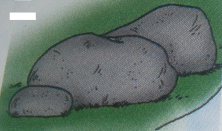 Menanyakan kepada siswa jumlah batu pada gambar.  Membimbing siswa menghitung jumlah batu. Kemudian menulis nama bilangan  berdasarkan jumlah batu tersebut. Membimbing siswa membaca nama bilangan “tiga”. Setelah itu dilanjutkan dengan bertanya “siapa yang bisa menulis bilangan tiga di papan tulis?.ElaborasiPada kegiatan elaborasi, guru:Menulis kata “batu” di papan tulisBersama dengan siswa membaca kata “batu” yang tertulis di papan tulisBersama dengan siswa mengidentifikasi suku kata yang ada pada kata “batu” Membimbing siswa menyimpulkan suku kata yang membentuk kata “batu”Membimbing siswa membaca suku kata “ ba”- “tu”KonfirmasiPada kegiatan konfirmasi, guru:Menyampaikan kepada siswa tentang hasil pembelajaran (misalnya keaktifan, hasil belajar dll)Melakukan kegiatan tanya jawab dengan siswa tentang kesulitan yang di alami selama mengikuti pembelajaranBersama dengan siswa mendiskusikan cara mengatasi kesulitan belajar yang dialami.Kegiatan Penutup	Dalam kegiatan penutup, guru:Menyampaikan kesimpulan dari hasil-hasil dan proses pembelajaranMemberikan pesan moral kepada murid PenilaianTeknik Penilaian	 :  Tes PerbuatanBentuk Penilaian	 :  Tes MembacaInstrumen Tes		 :  Bacalah suku kata  berikut ini dengan benar!PedomanPenskoran	 :Skormaksimal 12  (dua belas)Nilai =    x  100 Barru, …………………… 2012        Mengetahui							        Kepala Sekolah			Peneliti	...............................................			Ramlah Aras	NIP : ………………………..			NIM : 084 525 2021RENCANA PELAKSANAAN PEMBELAJARAN(RPP)Nama Sekolah			: SLB Negeri BarruTema				: Lingkungan Kelas/Semester		: II/IAlokasi Waktu		: 3 x 30 menitPertemuan			: V   (Ke lima)Standar  Kompetensi	:Kompetensi DasarIndikator dan Tujuan PembelajaranMateri AjarMembaca suku kataBenda-Benda di sekitar sekolah Pengurangan bilangan 1 sampai 10Strategi PembelajaranModel 		: Pembelajaran LangsungMetode		: Tanya jawab, latihan, diskusiLangkah-langkah Pembelajaran	:Kegiatan awalBersama dengan murid membaca doa Mengecek persiapan murid (buku, alat tulis menulis dsb)Menyampaikan tujuan pembelajaran yang hendak dicapaiKegiatan IntiEksplorasiPada kegiatan eksplorasi, guru :Mengajak siswa memperhatikan atau mengamati tumbuh-tumbuhan yang ada disekitar sekolahMelakukan tanya jawab dengan siswa mengenai tumbuhan  apa saja yang ada di lingkungan sekitar sekolahMemperlihatkan gambar   “pohon rambutan”  sambil bertanya kepada murid “ini gambar apa, anak-anak?” 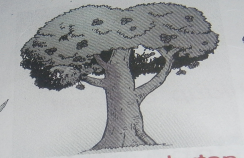 ElaborasiPada kegiatan elaborasi, guru:Menulis kata “rambutan” di papan tulisBersama dengan siswa membaca kata “rambutan” yang tertulis di papan tulisBersama dengan siswa mengidentifikasi suku kata yang ada pada kata “rambutan” Membimbing siswa menyimpulkan suku kata yang membentuk kata “rambutan”Membimbing siswa membaca suku kata “ ram”- “bu” dan “tan”KonfirmasiPada kegiatan konfirmasi, guru:Menyampaikan kepada siswa tentang hasil pembelajaran (misalnya keaktifan, hasil belajar dll)Melakukan kegiatan tanya jawab dengan siswa tentang kesulitan yang di alami selama mengikuti pembelajaranBersama dengan siswa mendiskusikan cara mengatasi kesulitan belajar yang dialami.Kegiatan Penutup	Dalam kegiatan penutup, guru:Menyampaikan kesimpulan dari hasil-hasil dan proses pembelajaranMemberikan pesan moral kepada murid PenilaianTeknik Penilaian	 :  Tes PerbuatanBentuk Penilaian	 :  Tes MembacaInstrumen Tes		 :  Bacalah suku kata  berikut ini dengan benar!PedomanPenskoran	 :Skormaksimal 12  (dua belas)Nilai =    x  100 Barru, …………………… 2012        Mengetahui							        Kepala Sekolah			Peneliti	...............................................			Ramlah Aras	NIP : ………………………..			NIM : 084 525 2021RENCANA PELAKSANAAN PEMBELAJARAN(RPP)Nama Sekolah			: SLB Negeri BarruTema				: Lingkungan Kelas/Semester		: II/IAlokasi Waktu		: 3 x 30 menitPertemuan			: VI   (Ke enam)Standar  Kompetensi	:Kompetensi DasarIndikator dan Tujuan PembelajaranMateri AjarMembaca suku kataBenda-Benda di sekitar sekolah Pengurangan bilangan 1 sampai 10Strategi PembelajaranModel 		: Pembelajaran LangsungMetode		: Tanya jawab, latihan, diskusiLangkah-langkah Pembelajaran	:Kegiatan awalBersama dengan murid membaca doa Mengecek persiapan murid (buku, alat tulis menulis dsb)Menyampaikan tujuan pembelajaran yang hendak dicapaiKegiatan IntiEksplorasiPada kegiatan eksplorasi, guru :Mengajak siswa memperhatikan atau mengamati tumbuh-tumbuhan yang ada disekitar sekolahMelakukan tanya jawab dengan siswa mengenai tumbuhan  apa saja yang ada di lingkungan sekitar sekolahMemperlihatkan gambar   “pohon rambutan”  sambil bertanya kepada murid “ini gambar apa, anak-anak?” ElaborasiPada kegiatan elaborasi, guru:Menulis kata “rambutan” di papan tulisBersama dengan siswa membaca kata “rambutan” yang tertulis di papan tulisBersama dengan siswa mengidentifikasi suku kata yang ada pada kata “rambutan” Membimbing siswa menyimpulkan suku kata yang membentuk kata “rambutan”Membimbing siswa membaca suku kata “ ram”- “bu” dan “tan”KonfirmasiPada kegiatan konfirmasi, guru:Menyampaikan kepada siswa tentang hasil pembelajaran (misalnya keaktifan, hasil belajar dll)Melakukan kegiatan tanya jawab dengan siswa tentang kesulitan yang di alami selama mengikuti pembelajaranBersama dengan siswa mendiskusikan cara mengatasi kesulitan belajar yang dialami.Kegiatan Penutup	Dalam kegiatan penutup, guru:Menyampaikan kesimpulan dari hasil-hasil dan proses pembelajaranMemberikan pesan moral kepada murid PenilaianTeknik Penilaian	 :  Tes PerbuatanBentuk Penilaian	 :  Tes MembacaInstrumen Tes		 :  Bacalah suku kata  berikut ini dengan benar!PedomanPenskoran	 :Skormaksimal 12  (dua belas)Nilai =    x  100 Barru, …………………… 2012        Mengetahui							        Kepala Sekolah			Peneliti	...............................................			Ramlah Aras	NIP : ………………………..			NIM : 084 525 2021DATA HASIL PENELITIAN KEMAMPUAN MEMBACA PERMULAANSEBELUM DAN SETELAH PENERAPAN MEDIA GAMBARTempat Penelitian	: SLB Negeri BarruKelas/Semester		: D2/IMahasiswa Peneliti	: Ramlah ArasTahun 	Pelajaran	: 2011/2012FORMAT INSTRUMEN PENILAIANSatuan Pendidikan	: SLB Negeri BarruKelas			: Dasar IINama Murid		: …………………………Hari/Tgl		: ………………………….Petunjuk pengisianDimohon kepada Bapak/Ibu dapat memberi cek (√ ) pada kolom skala penilaian sebagai berikut dengan ketentuan bahwa : 	1 = Tidak sesuai 	2 = Kurang sesuai 	3 = Sesuai        Makassar, ………………………2012PenilaiDra. Hj. St. Kasmawati, M.SiNip. 19631222 198703 2 001FORMAT INSTRUMEN PENILAIANSatuan Pendidikan	: SLB Negeri BarruKelas			: Dasar IINama Murid		: …………………………Hari/Tgl		: ………………………….Petunjuk pengisianDimohon kepada Bapak/Ibu dapat memberi cek (√ ) pada kolom skala penilaian sebagai berikut dengan ketentuan bahwa : 	1 = Tidak sesuai 	2 = Kurang sesuai 	3 = Sesuai        Makassar, ………………………2012PenilaiDrs. Nahrawi, M.Si.Nip. 19490327 197203 1 001FORMAT INSTRUMEN PENILAIANSatuan Pendidikan	: SLB Negeri BarruKelas			: Dasar IINama Murid		: …………………………Hari/Tgl		: ………………………….Petunjuk pengisianDimohon kepada Bapak/Ibu dapat memberi cek (√ ) pada kolom skala penilaian sebagai berikut dengan ketentuan bahwa : 	1 = Tidak sesuai 	2 = Kurang sesuai 	3 = Sesuai        Makassar, ………………………2012PenilaiNur Abidah Idrus, S.Pd. M.Pd.Nip. 19760617 200604 2 001No.AspekStandar KompetensiKompetensi Dasar4MembacaMemahami bacaan dan puisi anak sederhanaMembaca lancar teks pendek (3-5 kalimat)Menceritakan isi teksMembaca puisi anak sederhanaMenjawab pertanyaan tentang isi puisiNo.Standar KompetensiKompetensi DasarIndikatorInstrumenNo. ItemJumlah Item1MembacaMemahami bacaan dan puisi anak sederhanaMembaca lancar teks pendek (3-5 kalimat)Melafalkan huruf vokalMelafalkan huruf konsonanMembaca suku kataMembaca kata sederhanaMembaca kalimat sederhanaTes perbuatanTes perbuatanTes PerbuatanTes PerbuatanTes Perbuatan1,2,3,4,56,7,8,9,10,11,12,13,14,15,16,17,18,19,20,21,22,23,24,2527,28,29,30,31,32,33,34,35,3637,38,39,40,41,42,43,44,45,4647,48,49,50,5152110105JumlahJumlahJumlahJumlahJumlahJumlah51No.Materi TesSkorSkorSkorSkorNo.Materi Tes0123Aspek Membaca Huruf1.A2.I3.U4.E5.O6.B7.C8.D9.F10.G11H12J13K14L15M16N17P18Q19R20S21T22V23W24X25Y26ZNo.Materi TesSkorSkorSkorSkorNo.Materi Tes0123Membaca Suku Kata27SA28.MU29.PI30.KU31LAM32PUR33LANG34BIS35LAN36SONGMembaca Kata37.MAJU38.KAMU39.LIMA40.WALI41.SUKA42.RUMAH43.ISTANA44.SEKOLAH45.KANTOR46.MESJIDMembaca Kalimat Sederhana47.NAMA GURU SAYA IBU ANI48.ADIK SUKA MAKAN TELUR AYAM49.IBU MASAK NASI 50.BUDI PERGI SEKOLAH51.DI ATAS MEJA ADA BUKU JumlahJumlahNo.Materi TesSkorSkorSkorSkorNo.Materi Tes0123Aspek Membaca Huruf1.A2.I3.U4.E5.O6.B7.C8.D9.F10.G11H12J13K14L15M16N17P18Q19R20S21T22V23W24X25Y26ZNo.Materi TesSkorSkorSkorSkorNo.Materi Tes0123Membaca Suku Kata27SA28.MU29.PI30.KU31LAM32PUR33LANG34BIS35LAN36SONGMembaca Kata37.MAJU38.KAMU39.LIMA40.WALI41.SUKA42.RUMAH43.ISTANA44.SEKOLAH45.KANTOR46.MESJIDMembaca Kalimat Sederhana47.NAMA GURU SAYA IBU ANI48.ADIK SUKA MAKAN TELUR AYAM49.IBU MASAK NASI 50.BUDI PERGI SEKOLAH51.DI ATAS MEJA ADA BUKU JumlahJumlahBahasa IndonesiaIPSMatematika4. Memahami bacaan dan puisi sederhanaMemahami istilah yang berhubungan dengan lingkungan sekitarMelakukan penjumlahan dan pengurangan bilangan sampai 10Bahasa IndosiaIPSMatematika4.1 Membaca lancar teks (3-5 kalimat)1.1 Mengenal benda-benda di sekitar sekolahMelakukan penjumlahan sampai 10Indikator	Tujuan	Karakter Siswa yang di harapkanMelafalkan huruf  a, i, k dan nMenyebutkan minimal 2 nama tumbuhan yang ada dilingkungan sekolah (misalnya, pisang, kelapa, dst)Membaca bilangan 1 sampai 10Menulis lambang bilangan 1 sampai 10Siswa dapat melafalkan huruf ” a, i, k dan n”Siswa dapat menyebutkan minimal 2 nama tumbuhan yang ada dilingkungan sekolah (misalnya, pisang, kelapa dst)Membaca bilangan 1 sampai 10Menulis lambang bilangan 1 sampai 10ReligiusMembaca doa sebelum dan setelah belajarMengucapkan alhamdulillah setiap selesai mengerjakan tugas/berhasilRasa ingin tahuBertanya kepada guruSuka membaca/menulisKerja kerasMenggunakan sebagian besar waktunya belajarTidak mudah mengeluh dalam mengerjakan tugasNo.HurufSkorSkorSkorSkorNo.Huruf01231.A2.I3.K4.NNo.KriteriaSkorSkor tiga (3) apabila murid dapat melafalkan huruf dengan jelas 3Skor dua (2) apabila murid dapat melafalkan huruf dengan agak jelas 2Skor satu (1) apabila murid melafalkan huruf namun kurang  jelas 1Skor nol (0) apabila murid tidak mampu sama sekali melafalkan huruf0Bahasa IndonesiaIPSMatematika4. Memahami bacaan dan puisi sederhanaMemahami istilah yang berhubungan dengan lingkungan sekitarMelakukan penjumlahan dan pengurangan bilangan sampai 10Bahasa IndosiaIPSMatematika4.1 Membaca lancar teks (3-5 kalimat)1.1 Mengenal benda-benda di sekitar sekolahMelakukan penjumlahan sampai 10Indikator	Tujuan	Karakter Siswa yang di harapkanMelafalkan huruf ” e, o, dan c”Menyebutkan minimal 2 nama tumbuhan yang ada disekitar lingkungan sekolahMenentukan hasil penjumlahan bilangan sampai 10Siswa dapat melafalkan huruf ”e, o, dan c”Siswa dapat menyebutkan minimal 2 nama tumbuhan yang ada disekitar lingkungan sekolahSiswa dapat menentukan hasil penjumlahan bilangan sampai 10ReligiusMembaca doa sebelum dan setelah belajarMengucapkan alhamdulillah setiap selesai mengerjakan tugas/berhasilRasa ingin tahuBertanya kepada guruSuka membaca/menulisKerja kerasMenggunakan sebagian besar waktunya belajarTidak mudah mengeluh dalam mengerjakan tugasNo.HurufSkorSkorSkorSkorNo.Huruf01231.E2.O3.CNo.KriteriaSkor        1.Skor tiga (3) apabila murid dapat melafalkan huruf dengan jelas 3Skor dua (2) apabila murid dapat melafalkan huruf dengan agak jelas 2Skor satu (1) apabila murid melafalkan huruf namun kurang  jelas 1Skor nol (0) apabila murid tidak mampu sama sekali melafalkan huruf0Bahasa IndonesiaIPSMatematika4. Memahami bacaan dan puisi sederhanaMemahami istilah yang berhubungan dengan lingkungan sekitarMelakukan penjumlahan dan pengurangan bilangan sampai 10Bahasa IndosiaIPSMatematika4.1 Membaca lancar teks (3-5 kalimat)1.1 Mengenal benda-benda di sekitar sekolahMelakukan penjumlahan sampai 10Indikator	Tujuan	Karakter Siswa yang di harapkanMelafalkan huruf  m dan yMenyebutkan nama-nama hewan yang ada dilingkungan sekolah seperti, ayam, semut dll)Membaca bilangan 1 sampai 10Menulis lambang bilangan 1 sampai 10Siswa dapat melafalkan huruf m dan ySiswa dapat menyebutkan  nama-nama hewan yang ada dilingkungan sekolah seperti; ayam, semut dll.Membaca bilangan 1 sampai 10Menulis lambang bilangan 1 sampai 10ReligiusMembaca doa sebelum dan setelah belajarMengucapkan alhamdulillah setiap selesai mengerjakan tugas/berhasilRasa ingin tahuBertanya kepada guruSuka membaca/menulisKerja kerasMenggunakan sebagian besar waktunya belajarTidak mudah mengeluh dalam mengerjakan tugasNo.HurufSkorSkorSkorSkorNo.Huruf01231.M2.YNo.KriteriaSkorSkor tiga (3) apabila murid dapat melafalkan huruf dengan jelas 3Skor dua (2) apabila murid dapat melafalkan huruf dengan agak jelas 2Skor satu (1) apabila murid melafalkan huruf namun kurang  jelas 1Skor nol (0) apabila murid tidak mampu sama sekali melafalkan huruf0Bahasa IndonesiaIPSMatematika4. Memahami bacaan dan puisi sederhana1. Memahami istilah yang   berhubungan dengan lingkungan sekitar1. Melakukan penjumlahan dan pengurangan bilangan sampai 10Bahasa IndosiaIPSMatematika4.1 Membaca lancar teks (3-5 kalimat)1.1 Mengenal benda-benda di sekitar sekolahMelakukan penjumlahan sampai 10Indikator	Tujuan	Karakter Siswa yang di harapkanMembaca suku kata  yang berpola K + V (ma- ta) Menyebutkan nama-nama hewan yang ada dilingkungan sekolah seperti, ayam, semut dll)Membaca bilangan 1 sampai 10Menulis lambang bilangan 1 sampai 10Siswa dapat membaca suku kata  yang berpola K + V (ma- ta) Siswa dapat menyebutkan  nama-nama hewan yang ada dilingkungan sekolah seperti; ayam, semut dll.Membaca bilangan 1 sampai 10Menulis lambang bilangan 1 sampai 10ReligiusMembaca doa sebelum dan setelah belajarMengucapkan alhamdulillah setiap selesai mengerjakan tugas/berhasilRasa ingin tahuBertanya kepada guruSuka membaca/menulisKerja kerasMenggunakan sebagian besar waktunya belajarTidak mudah mengeluh dalam mengerjakan tugasNo.Suku KataSkorSkorSkorSkorNo.Suku Kata01231.TU2.BA3.TA4.BUNo.KriteriaSkorSkor tiga (3) apabila murid dapat membaca suku kata dengan jelas 3Skor dua (2) apabila murid dapat suku kata  dengan agak jelas 2Skor satu (1) apabila murid membaca suku kata namun kurang  jelas 1Skor nol (0) apabila murid tidak mampu sama sekali membaca suku kata0Bahasa IndonesiaIPSMatematika4. Memahami bacaan dan puisi sederhana1. Memahami istilah yang   berhubungan dengan lingkungan sekitar1. Melakukan penjumlahan dan pengurangan bilangan sampai 10Bahasa IndosiaIPSMatematika4.1 Membaca lancar teks (3-5 kalimat)1.1 Mengenal benda-benda di sekitar sekolahMelakukan penjumlahan sampai 10Indikator	Tujuan	Karakter Siswa yang di harapkanMembaca suku kata  yang berpola K + V + K (misalnya, sam- pah) Menyebutkan nama-nama tumbuhan yang ada dilingkungan sekolah Menentukan hasil pengurangan bilangan 1 sampai 10Siswa dapat membaca suku kata  yang berpola K + V + K (misalnya; sam – pah) Siswa dapat menyebutkan  nama-nama tumbuhan yang ada dilingkungan sekolah Siswa dapat menentukan hasil pengurangan bilangan 1 sampai 10ReligiusMembaca doa sebelum dan setelah belajarMengucapkan alhamdulillah setiap selesai mengerjakan tugas/berhasilRasa ingin tahuBertanya kepada guruSuka membaca/menulisKerja kerasMenggunakan sebagian besar waktunya belajarTidak mudah mengeluh dalam mengerjakan tugasNo.Suku kataSkorSkorSkorSkorNo.Suku kata01231.RAM2.TAN3.BUN4.NAMNo.KriteriaSkorSkor tiga (3) apabila murid dapat membaca suku kata dengan jelas 3Skor dua (2) apabila murid dapat membaca suku kata dengan agak jelas 2Skor satu (1) apabila murid membaca suku kata namun kurang  jelas 1Skor nol (0) apabila murid tidak mampu sama sekali membaca suku kata0Bahasa IndonesiaIPSMatematika4. Memahami bacaan dan puisi sederhana1. Memahami istilah yang   berhubungan dengan lingkungan sekitar1. Melakukan penjumlahan dan pengurangan bilangan sampai 10Bahasa IndosiaIPSMatematika4.1 Membaca lancar teks (3-5 kalimat)1.1 Mengenal benda-benda di sekitar sekolahMelakukan penjumlahan sampai 10Indikator	Tujuan	Karakter Siswa yang di harapkanMembaca suku kata  yang berpola K + V + K (misalnya, sam- pah) Menyebutkan nama-nama tumbuhan yang ada dilingkungan sekolah Menentukan hasil pengurangan bilangan 1 sampai 10Siswa dapat membaca suku kata  yang berpola K + V + K (misalnya; sam – pah) Siswa dapat menyebutkan  nama-nama tumbuhan yang ada dilingkungan sekolah Siswa dapat menentukan hasil pengurangan bilangan 1 sampai 10ReligiusMembaca doa sebelum dan setelah belajarMengucapkan alhamdulillah setiap selesai mengerjakan tugas/berhasilRasa ingin tahuBertanya kepada guruSuka membaca/menulisKerja kerasMenggunakan sebagian besar waktunya belajarTidak mudah mengeluh dalam mengerjakan tugasNo.Suku kataSkorSkorSkorSkorNo.Suku kata01231.PULPEN SAYA ADA TIGA2.KAKAK SUKA MAIN BOLA3.TAS JONI WARNA BIRU4.SAPI ITU SUKA MAKAN RUMPUTNo.KriteriaSkorSkor tiga (3) apabila murid dapat membaca kalimat d dengan jelas 3Skor dua (2) apabila murid dapat membaca kalimat dengan agak jelas 2Skor satu (1) apabila murid membaca kalimat namun kurang  jelas 1Skor nol (0) apabila murid tidak mampu sama sekali membaca kalimat. 0No. SoalPerolehan SkorPerolehan SkorPerolehan SkorPerolehan SkorPerolehan SkorPerolehan SkorNo. SoalSebelumSebelumSebelumSetelahSetelahSetelahNo. SoalAGRSRLAGRSRL12345671.3333332.3333333.3333334.3333335.3333336.3333337.2333338.3233339.23233210.22133211.32233212.33233313.33333314.33333315.33333316.33233317.32233218.01102119.32232220.33333321.33333322.12112223.22233324.00000025.20131226.10111127.22144428.22144429.22144330.22144331.21144332.100332No. SoalPerolehan SkorPerolehan SkorPerolehan SkorPerolehan SkorPerolehan SkorPerolehan SkorNo. SoalSebelumSebelumSebelumSetelahSetelahSetelahNo. SoalAGRSRLAGRSRL123456733.01023234.11133235.10032236.00021137.11133338.11133339.11133340.11133341.21133342.11133243.11133244.11133245.11133246.11133247.11123248.11132249.11123350.11122251.111222Jumlah928579147142128No.Materi TesKriteriaKriteriaKriteriaNo.Materi Tes123Aspek Membaca Huruf1.A2.I3.U4.E5.O6.B7.C8.D9.F10.G11H12J13K14L15M16N17P18Q19R20S21T22V23W24X25Y26ZNo.Materi TesKriteriaKriteriaKriteriaNo.Materi Tes123Aspek Membaca Suku Kata27Sa28Mu29Pi30Ku31Lam32Pur33Lang34Bis35Lan36SongAspek Membaca Kata37Maju38Kamu39Lima40Wali41Suka42Rumah43Istana44Sekolah45Kantor46MesjidAspek Membaca Kalimat Sederhana47nama guru saya ibu ani48Adik suka makan telur ayam49Ibu masak nasi 50budi pergi sekolah51di atas meja ada buku JumlahNo.Materi TesKriteriaKriteriaKriteriaNo.Materi Tes123Aspek Membaca Huruf1.A2.I3.U4.E5.O6.B7.C8.D9.F10.G11H12J13K14L15M16N17P18Q19R20S21T22V23W24X25Y26ZNo.Materi TesKriteriaKriteriaKriteriaNo.Materi Tes123Aspek Membaca Suku Kata27Sa28Mu29Pi30Ku31Lam32Pur33Lang34Bis35Lan36SongAspek Membaca Kata37Maju38Kamu39Lima40Wali41Suka42Rumah43Istana44Sekolah45Kantor46MesjidAspek Membaca Kalimat Sederhana47nama guru saya ibu ani48Adik suka makan telur ayam49Ibu masak nasi 50budi pergi sekolah51di atas meja ada buku JumlahNo.Materi TesKriteriaKriteriaKriteriaNo.Materi Tes123Aspek Membaca Huruf1.A2.I3.U4.E5.O6.B7.C8.D9.F10.G11H12J13K14L15M16N17P18Q19R20S21T22V23W24X25Y26ZNo.Materi TesKriteriaKriteriaKriteriaNo.Materi Tes123Aspek Membaca Suku Kata27Sa28Mu29Pi30Ku31Lam32Pur33Lang34Bis35Lan36SongAspek Membaca Kata37Maju38Kamu39Lima40Wali41Suka42Rumah43Istana44Sekolah45Kantor46MesjidAspek Membaca Kalimat Sederhana47nama guru saya ibu ani48Adik suka makan telur ayam49Ibu masak nasi 50budi pergi sekolah51di atas meja ada buku Jumlah